Lesson 5:  Solving Radical Equations Student OutcomesStudents find the positive solutions for equations of the form  and Classwork Discussion (15 minutes)Just recently, we began solving equations that required us to find the square root or cube root of a number.  All of those equations were in the form of  or , where  was a positive rational number.  Example 1
Example 1Now that we know about a little more about square roots and cube roots, we can begin solving non-linear equations like   Transform the equation using our properties of equality until you can determine the positive value of  that makes the equation true. Challenge students to solve the equation independently or in pairs.  Have students share their strategy for solving the equation.  Ask them to explain each step.Sample response:Now we verify our solution is correct:Since the left side is the same as the right side, our solution is correct.Example 2
Example 2Let’s look at another non-linear equation.  Find the positive value of  that makes the equation true:  .Provide students with time to solve the equation independently or in pairs.  Have students share their strategy for solving the equation.  Ask them to explain each step.Sample response:Now we verify our solution is correct:Provide students time to check their work.Now it is clear that the left side is exactly the same as the right side and our solution is correct.  Exercises 1–8 (20 minutes) Students complete Exercises 1–8 independently or in pairs.  
Exercises 1–8Find the positive value of  that makes each equation true, and then verify your solution is correct.  Solve .Explain how you solved the equation.To solve the equation, I had to first use the properties of equality to transform the equation into the form of .  Then, I had to take the square root of both sides of the equation to determine that  since the number  is being squared.Solve and simplify:  .A square has a side length of  and an area of  in2.  What is the value of ?What are we trying to determine in the diagram below?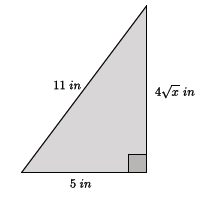 We need to determine the value of  so that its square root, multiplied by  satisfies the equation.Determine the value of  and check your answer.Closing (5 minutes)  Summarize, or ask students to summarize, the main points from the lesson:We know how to solve equations with squared and cubed variables and verify that our solutions are correct. Exit Ticket (5 minutes)Name                 							         		Date              		         Lesson 5:  Solving Radical EquationsExit TicketFind the positive value of  that makes the equation true, and then verify your solution is correct.  Find the positive value of  that makes the equation true, and then verify your solution is correct.  Exit Ticket Sample SolutionsFind the positive value of  that makes the equation true, and then verify your solution is correct.  Find the positive value of  that makes the equation true, and then verify your solution is correct.  Problem Set Sample SolutionsFind the positive value of  that makes each equation true, and then verify your solution is correct.  .  Determine the positive value of  that makes the equation true, and then explain how you solved the equation. To solve the equation I first had to simplify the expression  to .  Next, I used the properties of equality to transform the equation into   Finally, I had to take the square root of both sides of the equation to solve for   Determine the positive value of  that makes the equation true..  Determine the length of the hypotenuse of the right triangle below.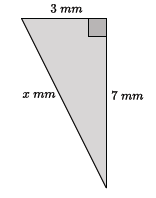 Determine the length of the legs in the right triangle below.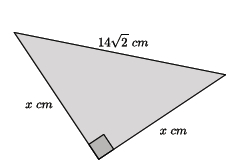 An equilateral triangle has side lengths of cm.  What is the height of the triangle?  What is the area of the triangle?Note:  This problem has two solutions, one with a simplified root and one without.  Choose the appropriate solution for your classes based on how much simplifying you have taught them.  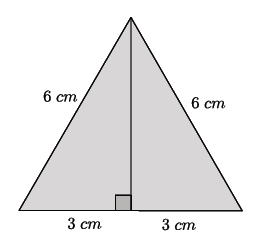 Let  represent the height of the triangle.Let  represent the area of the triangle.The height of the triangle is cm and the area is  cm2.The height of the triangle is  cm and the area is cm2.Challenge:  .  Find the positive value of  that makes the equation true.Challenge:  .  Find the positive value of  that makes the equation true.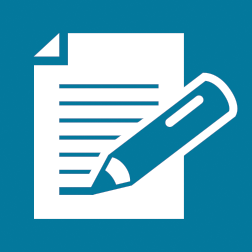  Let Let Check:Check:Check:Check:Check:Check:Check:Check:Check:Check:Check:Check:Check:Check:A negative number would not make sense as a length, so Check:A negative number would not make sense as a length, so Check:Check:Check: